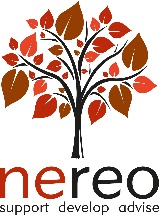                        Meeting of theNorth East Strategic HR Forum (via Teams)	                  Wednesday 17 April 2024 (2pm)         A G E N D A2024 PayPay & Reward GroupILM Mediation casesPilot Recruitment Programme – UpdateTop 5 current HR and OD ChallengesAny Other Business